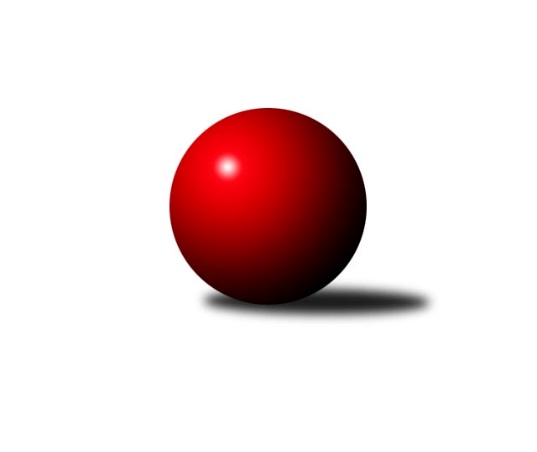 Č.10Ročník 2018/2019	2.6.2024 Okresní přebor Ostrava 2018/2019Statistika 10. kolaTabulka družstev:		družstvo	záp	výh	rem	proh	skore	sety	průměr	body	plné	dorážka	chyby	1.	TJ Sokol Bohumín E	10	8	0	2	59.0 : 21.0 	(74.5 : 45.5)	2368	16	1676	692	52.2	2.	TJ Unie Hlubina˝D˝	10	8	0	2	54.0 : 26.0 	(77.5 : 42.5)	2349	16	1666	683	49.5	3.	SKK Ostrava C	10	7	1	2	55.0 : 25.0 	(76.0 : 44.0)	2376	15	1679	696	49.1	4.	TJ Unie Hlubina C	10	6	0	4	39.0 : 41.0 	(59.0 : 61.0)	2324	12	1650	674	50.9	5.	SKK Ostrava B	10	5	0	5	44.0 : 36.0 	(64.0 : 56.0)	2343	10	1666	676	49.4	6.	TJ Sokol Bohumín F	10	4	1	5	38.0 : 42.0 	(55.0 : 65.0)	2284	9	1622	662	63.7	7.	TJ Sokol Bohumín D	10	4	0	6	37.0 : 43.0 	(60.0 : 60.0)	2333	8	1670	663	58.6	8.	TJ VOKD Poruba C	10	4	0	6	31.0 : 49.0 	(48.0 : 72.0)	2299	8	1639	660	65.6	9.	TJ Unie Hlubina E	10	3	0	7	26.0 : 54.0 	(52.5 : 67.5)	2278	6	1618	660	57.7	10.	TJ Michálkovice  B	10	0	0	10	17.0 : 63.0 	(33.5 : 86.5)	2179	0	1571	608	78.9Tabulka doma:		družstvo	záp	výh	rem	proh	skore	sety	průměr	body	maximum	minimum	1.	TJ Sokol Bohumín E	5	5	0	0	34.0 : 6.0 	(45.0 : 15.0)	2437	10	2518	2371	2.	SKK Ostrava C	5	5	0	0	32.0 : 8.0 	(40.0 : 20.0)	2361	10	2428	2300	3.	TJ Unie Hlubina˝D˝	5	5	0	0	31.0 : 9.0 	(43.0 : 17.0)	2444	10	2474	2393	4.	SKK Ostrava B	5	4	0	1	29.0 : 11.0 	(36.5 : 23.5)	2351	8	2477	2248	5.	TJ Sokol Bohumín F	5	3	1	1	25.0 : 15.0 	(32.0 : 28.0)	2349	7	2412	2302	6.	TJ Sokol Bohumín D	5	3	0	2	23.0 : 17.0 	(33.0 : 27.0)	2376	6	2401	2365	7.	TJ Unie Hlubina C	5	3	0	2	21.0 : 19.0 	(34.0 : 26.0)	2439	6	2517	2378	8.	TJ Unie Hlubina E	5	2	0	3	18.0 : 22.0 	(32.5 : 27.5)	2373	4	2406	2334	9.	TJ VOKD Poruba C	5	2	0	3	17.0 : 23.0 	(26.0 : 34.0)	2248	4	2317	2136	10.	TJ Michálkovice  B	5	0	0	5	12.0 : 28.0 	(22.5 : 37.5)	2245	0	2279	2176Tabulka venku:		družstvo	záp	výh	rem	proh	skore	sety	průměr	body	maximum	minimum	1.	TJ Sokol Bohumín E	5	3	0	2	25.0 : 15.0 	(29.5 : 30.5)	2368	6	2437	2272	2.	TJ Unie Hlubina˝D˝	5	3	0	2	23.0 : 17.0 	(34.5 : 25.5)	2350	6	2489	2268	3.	TJ Unie Hlubina C	5	3	0	2	18.0 : 22.0 	(25.0 : 35.0)	2314	6	2388	2224	4.	SKK Ostrava C	5	2	1	2	23.0 : 17.0 	(36.0 : 24.0)	2379	5	2431	2316	5.	TJ VOKD Poruba C	5	2	0	3	14.0 : 26.0 	(22.0 : 38.0)	2312	4	2392	2238	6.	SKK Ostrava B	5	1	0	4	15.0 : 25.0 	(27.5 : 32.5)	2324	2	2428	2261	7.	TJ Sokol Bohumín D	5	1	0	4	14.0 : 26.0 	(27.0 : 33.0)	2364	2	2523	2254	8.	TJ Sokol Bohumín F	5	1	0	4	13.0 : 27.0 	(23.0 : 37.0)	2283	2	2421	2170	9.	TJ Unie Hlubina E	5	1	0	4	8.0 : 32.0 	(20.0 : 40.0)	2262	2	2373	2156	10.	TJ Michálkovice  B	5	0	0	5	5.0 : 35.0 	(11.0 : 49.0)	2146	0	2239	2028Tabulka podzimní části:		družstvo	záp	výh	rem	proh	skore	sety	průměr	body	doma	venku	1.	SKK Ostrava C	9	7	1	1	52.0 : 20.0 	(69.0 : 39.0)	2380	15 	5 	0 	0 	2 	1 	1	2.	TJ Sokol Bohumín E	9	7	0	2	54.0 : 18.0 	(69.5 : 38.5)	2373	14 	4 	0 	0 	3 	0 	2	3.	TJ Unie Hlubina˝D˝	9	7	0	2	48.0 : 24.0 	(70.5 : 37.5)	2350	14 	5 	0 	0 	2 	0 	2	4.	TJ Unie Hlubina C	9	5	0	4	33.0 : 39.0 	(52.0 : 56.0)	2337	10 	3 	0 	2 	2 	0 	2	5.	SKK Ostrava B	9	4	0	5	37.0 : 35.0 	(56.0 : 52.0)	2336	8 	3 	0 	1 	1 	0 	4	6.	TJ Sokol Bohumín D	9	4	0	5	36.0 : 36.0 	(56.0 : 52.0)	2330	8 	3 	0 	2 	1 	0 	3	7.	TJ VOKD Poruba C	9	4	0	5	29.0 : 43.0 	(43.0 : 65.0)	2301	8 	2 	0 	2 	2 	0 	3	8.	TJ Sokol Bohumín F	9	3	1	5	32.0 : 40.0 	(45.0 : 63.0)	2286	7 	2 	1 	1 	1 	0 	4	9.	TJ Unie Hlubina E	9	3	0	6	24.0 : 48.0 	(47.5 : 60.5)	2275	6 	2 	0 	2 	1 	0 	4	10.	TJ Michálkovice  B	9	0	0	9	15.0 : 57.0 	(31.5 : 76.5)	2188	0 	0 	0 	5 	0 	0 	4Tabulka jarní části:		družstvo	záp	výh	rem	proh	skore	sety	průměr	body	doma	venku	1.	SKK Ostrava B	1	1	0	0	7.0 : 1.0 	(8.0 : 4.0)	2477	2 	1 	0 	0 	0 	0 	0 	2.	TJ Sokol Bohumín F	1	1	0	0	6.0 : 2.0 	(10.0 : 2.0)	2302	2 	1 	0 	0 	0 	0 	0 	3.	TJ Unie Hlubina˝D˝	1	1	0	0	6.0 : 2.0 	(7.0 : 5.0)	2412	2 	0 	0 	0 	1 	0 	0 	4.	TJ Unie Hlubina C	1	1	0	0	6.0 : 2.0 	(7.0 : 5.0)	2286	2 	0 	0 	0 	1 	0 	0 	5.	TJ Sokol Bohumín E	1	1	0	0	5.0 : 3.0 	(5.0 : 7.0)	2371	2 	1 	0 	0 	0 	0 	0 	6.	SKK Ostrava C	1	0	0	1	3.0 : 5.0 	(7.0 : 5.0)	2316	0 	0 	0 	0 	0 	0 	1 	7.	TJ Unie Hlubina E	1	0	0	1	2.0 : 6.0 	(5.0 : 7.0)	2406	0 	0 	0 	1 	0 	0 	0 	8.	TJ VOKD Poruba C	1	0	0	1	2.0 : 6.0 	(5.0 : 7.0)	2207	0 	0 	0 	1 	0 	0 	0 	9.	TJ Michálkovice  B	1	0	0	1	2.0 : 6.0 	(2.0 : 10.0)	2028	0 	0 	0 	0 	0 	0 	1 	10.	TJ Sokol Bohumín D	1	0	0	1	1.0 : 7.0 	(4.0 : 8.0)	2280	0 	0 	0 	0 	0 	0 	1 Zisk bodů pro družstvo:		jméno hráče	družstvo	body	zápasy	v %	dílčí body	sety	v %	1.	Michal Blinka 	SKK Ostrava C 	10	/	10	(100%)	19	/	20	(95%)	2.	Martin Futerko 	SKK Ostrava C 	9	/	9	(100%)	15	/	18	(83%)	3.	Lukáš Modlitba 	TJ Sokol Bohumín E 	9	/	10	(90%)	16	/	20	(80%)	4.	Lubomír Richter 	TJ Sokol Bohumín E 	9	/	10	(90%)	15	/	20	(75%)	5.	David Zahradník 	TJ Sokol Bohumín E 	8	/	9	(89%)	12	/	18	(67%)	6.	Jiří Koloděj 	SKK Ostrava B 	8	/	10	(80%)	12.5	/	20	(63%)	7.	Pavlína Křenková 	TJ Sokol Bohumín F 	8	/	10	(80%)	12	/	20	(60%)	8.	Jaroslav Kecskés 	TJ Unie Hlubina˝D˝ 	7.5	/	9	(83%)	16	/	18	(89%)	9.	František Oliva 	TJ Unie Hlubina˝D˝ 	7.5	/	10	(75%)	16	/	20	(80%)	10.	Andrea Rojová 	TJ Sokol Bohumín E 	7	/	8	(88%)	11	/	16	(69%)	11.	Vojtěch Zaškolný 	TJ Sokol Bohumín D 	7	/	9	(78%)	14	/	18	(78%)	12.	Roman Klímek 	TJ VOKD Poruba C 	7	/	9	(78%)	13	/	18	(72%)	13.	Rudolf Riezner 	TJ Unie Hlubina C 	7	/	10	(70%)	14	/	20	(70%)	14.	Günter Cviner 	TJ Sokol Bohumín F 	7	/	10	(70%)	13	/	20	(65%)	15.	Veronika Rybářová 	TJ Unie Hlubina E 	7	/	10	(70%)	13	/	20	(65%)	16.	Jaroslav Čapek 	SKK Ostrava B 	7	/	10	(70%)	11.5	/	20	(58%)	17.	Ondřej Kohutek 	TJ Sokol Bohumín D 	6	/	9	(67%)	11	/	18	(61%)	18.	Miroslav Koloděj 	SKK Ostrava B 	6	/	10	(60%)	13.5	/	20	(68%)	19.	Miroslav Futerko 	SKK Ostrava C 	6	/	10	(60%)	12.5	/	20	(63%)	20.	Antonín Chalcář 	TJ VOKD Poruba C 	6	/	10	(60%)	12	/	20	(60%)	21.	Martin Ševčík 	TJ Sokol Bohumín E 	6	/	10	(60%)	11	/	20	(55%)	22.	Miroslav Futerko 	SKK Ostrava C 	5.5	/	10	(55%)	11	/	20	(55%)	23.	Daneš Šodek 	SKK Ostrava B 	5	/	5	(100%)	8.5	/	10	(85%)	24.	Tomáš Polášek 	SKK Ostrava B 	5	/	6	(83%)	10	/	12	(83%)	25.	Hana Vlčková 	TJ Unie Hlubina˝D˝ 	5	/	6	(83%)	7	/	12	(58%)	26.	Miroslav Heczko 	SKK Ostrava C 	5	/	8	(63%)	10	/	16	(63%)	27.	Petr Lembard 	TJ Sokol Bohumín F 	5	/	9	(56%)	10	/	18	(56%)	28.	Radek Říman 	TJ Michálkovice  B 	5	/	9	(56%)	9	/	18	(50%)	29.	Martin Gužík 	TJ Unie Hlubina C 	5	/	9	(56%)	8	/	18	(44%)	30.	Zdeněk Franěk 	TJ Sokol Bohumín D 	5	/	10	(50%)	12	/	20	(60%)	31.	Michaela Černá 	TJ Unie Hlubina C 	5	/	10	(50%)	11.5	/	20	(58%)	32.	Radmila Pastvová 	TJ Unie Hlubina˝D˝ 	4	/	6	(67%)	8	/	12	(67%)	33.	Libor Pšenica 	TJ Unie Hlubina˝D˝ 	4	/	6	(67%)	7.5	/	12	(63%)	34.	Lubomír Jančar 	TJ Unie Hlubina E 	4	/	8	(50%)	11	/	16	(69%)	35.	Ladislav Štafa 	TJ Sokol Bohumín F 	4	/	8	(50%)	6	/	16	(38%)	36.	Josef Navalaný 	TJ Unie Hlubina C 	4	/	10	(40%)	8.5	/	20	(43%)	37.	Hana Zaškolná 	TJ Sokol Bohumín D 	4	/	10	(40%)	8	/	20	(40%)	38.	Jan Ščerba 	TJ Michálkovice  B 	4	/	10	(40%)	6	/	20	(30%)	39.	Václav Kladiva 	TJ Sokol Bohumín D 	3	/	5	(60%)	4	/	10	(40%)	40.	Alena Koběrová 	TJ Unie Hlubina˝D˝ 	3	/	6	(50%)	5.5	/	12	(46%)	41.	Jaroslav Hrabuška 	TJ VOKD Poruba C 	3	/	7	(43%)	6	/	14	(43%)	42.	Janka Sliwková 	TJ Sokol Bohumín F 	3	/	8	(38%)	5	/	16	(31%)	43.	Karel Kudela 	TJ Unie Hlubina C 	3	/	9	(33%)	7	/	18	(39%)	44.	Markéta Kohutková 	TJ Sokol Bohumín D 	3	/	10	(30%)	9	/	20	(45%)	45.	Miroslava Ševčíková 	TJ Sokol Bohumín E 	3	/	10	(30%)	8.5	/	20	(43%)	46.	Vladimír Sládek 	TJ Sokol Bohumín F 	3	/	10	(30%)	8	/	20	(40%)	47.	Daniel Herák 	TJ Unie Hlubina E 	3	/	10	(30%)	8	/	20	(40%)	48.	Michal Borák 	TJ Michálkovice  B 	3	/	10	(30%)	5.5	/	20	(28%)	49.	František Deingruber 	SKK Ostrava C 	2.5	/	8	(31%)	5.5	/	16	(34%)	50.	Koloman Bagi 	TJ Unie Hlubina˝D˝ 	2	/	3	(67%)	3	/	6	(50%)	51.	František Sedláček 	TJ Unie Hlubina˝D˝ 	2	/	4	(50%)	3	/	8	(38%)	52.	František Tříska 	TJ Unie Hlubina˝D˝ 	2	/	5	(40%)	6	/	10	(60%)	53.	Hana Hájková 	TJ VOKD Poruba C 	2	/	5	(40%)	4	/	10	(40%)	54.	Petr Řepecký 	TJ Michálkovice  B 	2	/	5	(40%)	2	/	10	(20%)	55.	Jiří Číž 	TJ VOKD Poruba C 	2	/	6	(33%)	6	/	12	(50%)	56.	Josef Paulus 	TJ Michálkovice  B 	2	/	6	(33%)	4	/	12	(33%)	57.	Ladislav Míka 	TJ VOKD Poruba C 	2	/	6	(33%)	3	/	12	(25%)	58.	Libor Mendlík 	TJ Unie Hlubina E 	2	/	8	(25%)	7	/	16	(44%)	59.	Rostislav Hrbáč 	SKK Ostrava B 	2	/	8	(25%)	5	/	16	(31%)	60.	Pavel Rybář 	TJ Unie Hlubina E 	2	/	9	(22%)	5.5	/	18	(31%)	61.	Jiří Břeska 	TJ Unie Hlubina C 	2	/	10	(20%)	7	/	20	(35%)	62.	Michal Zatyko 	TJ Unie Hlubina C 	1	/	1	(100%)	2	/	2	(100%)	63.	Petr Holas 	SKK Ostrava C 	1	/	2	(50%)	3	/	4	(75%)	64.	Jiří Preksta 	TJ Unie Hlubina˝D˝ 	1	/	3	(33%)	3.5	/	6	(58%)	65.	David Mičúnek 	TJ Unie Hlubina E 	1	/	3	(33%)	2	/	6	(33%)	66.	František Modlitba 	TJ Sokol Bohumín E 	1	/	3	(33%)	1	/	6	(17%)	67.	Petr Jurášek 	TJ Michálkovice  B 	1	/	5	(20%)	2	/	10	(20%)	68.	Helena Martinčáková 	TJ VOKD Poruba C 	1	/	5	(20%)	2	/	10	(20%)	69.	Blažena Kolodějová 	SKK Ostrava B 	1	/	6	(17%)	3	/	12	(25%)	70.	Vlastimil Pacut 	TJ Sokol Bohumín D 	1	/	7	(14%)	2	/	14	(14%)	71.	Radovan Kysučan 	TJ Unie Hlubina E 	1	/	9	(11%)	5	/	18	(28%)	72.	Martin Ferenčík 	TJ Unie Hlubina C 	0	/	1	(0%)	1	/	2	(50%)	73.	Jan Petrovič 	TJ Unie Hlubina E 	0	/	1	(0%)	1	/	2	(50%)	74.	Ladislav Šústal 	TJ Unie Hlubina E 	0	/	1	(0%)	0	/	2	(0%)	75.	Petr Říman 	TJ Michálkovice  B 	0	/	1	(0%)	0	/	2	(0%)	76.	Antonín Pálka 	SKK Ostrava B 	0	/	1	(0%)	0	/	2	(0%)	77.	Jan Erényi 	TJ Michálkovice  B 	0	/	1	(0%)	0	/	2	(0%)	78.	Jaroslav Klekner 	TJ Unie Hlubina E 	0	/	1	(0%)	0	/	2	(0%)	79.	Oldřich Neuverth 	TJ Unie Hlubina˝D˝ 	0	/	2	(0%)	2	/	4	(50%)	80.	Petr Stareček 	TJ VOKD Poruba C 	0	/	2	(0%)	1	/	4	(25%)	81.	Jiří Franek 	TJ Michálkovice  B 	0	/	3	(0%)	1	/	6	(17%)	82.	Pavel Kubina 	SKK Ostrava B 	0	/	3	(0%)	0	/	6	(0%)	83.	Vladimír Malovaný 	SKK Ostrava C 	0	/	3	(0%)	0	/	6	(0%)	84.	Vojtěch Turlej 	TJ VOKD Poruba C 	0	/	4	(0%)	1	/	8	(13%)	85.	Radomíra Kašková 	TJ Michálkovice  B 	0	/	5	(0%)	3	/	10	(30%)	86.	David Teichman 	TJ Michálkovice  B 	0	/	5	(0%)	1	/	10	(10%)	87.	Jiří Toman 	TJ Sokol Bohumín F 	0	/	5	(0%)	1	/	10	(10%)	88.	Jáchym Kratoš 	TJ VOKD Poruba C 	0	/	5	(0%)	0	/	10	(0%)Průměry na kuželnách:		kuželna	průměr	plné	dorážka	chyby	výkon na hráče	1.	TJ Unie Hlubina, 1-2	2389	1682	706	49.1	(398.3)	2.	TJ Sokol Bohumín, 1-4	2333	1664	668	65.1	(388.9)	3.	TJ Michalkovice, 1-2	2299	1642	657	65.0	(383.3)	4.	SKK Ostrava, 1-2	2295	1624	671	50.2	(382.7)	5.	TJ VOKD Poruba, 1-4	2279	1621	657	67.6	(379.8)Nejlepší výkony na kuželnách:TJ Unie Hlubina, 1-2TJ Unie Hlubina C	2517	8. kolo	František Oliva 	TJ Unie Hlubina˝D˝	474	6. koloTJ Unie Hlubina˝D˝	2489	4. kolo	František Oliva 	TJ Unie Hlubina˝D˝	467	8. koloTJ Unie Hlubina˝D˝	2474	8. kolo	František Oliva 	TJ Unie Hlubina˝D˝	458	3. koloTJ Unie Hlubina˝D˝	2470	1. kolo	Martin Futerko 	SKK Ostrava C	452	6. koloTJ Unie Hlubina˝D˝	2467	5. kolo	Veronika Rybářová 	TJ Unie Hlubina E	449	10. koloTJ Unie Hlubina C	2458	3. kolo	Jiří Břeska 	TJ Unie Hlubina C	445	8. koloTJ Unie Hlubina C	2434	4. kolo	Michaela Černá 	TJ Unie Hlubina C	444	8. koloTJ Sokol Bohumín F	2421	8. kolo	Radmila Pastvová 	TJ Unie Hlubina˝D˝	443	4. koloTJ Unie Hlubina˝D˝	2417	6. kolo	Rudolf Riezner 	TJ Unie Hlubina C	441	3. koloTJ Unie Hlubina˝D˝	2412	10. kolo	Veronika Rybářová 	TJ Unie Hlubina E	440	2. koloTJ Sokol Bohumín, 1-4TJ Sokol Bohumín D	2523	7. kolo	Lukáš Modlitba 	TJ Sokol Bohumín E	468	9. koloTJ Sokol Bohumín E	2518	5. kolo	Martin Futerko 	SKK Ostrava C	466	10. koloTJ Sokol Bohumín E	2458	3. kolo	Lukáš Modlitba 	TJ Sokol Bohumín E	461	5. koloTJ Sokol Bohumín E	2443	7. kolo	Lukáš Modlitba 	TJ Sokol Bohumín E	454	3. koloTJ Sokol Bohumín E	2437	6. kolo	Vojtěch Zaškolný 	TJ Sokol Bohumín D	452	7. koloTJ Sokol Bohumín F	2412	9. kolo	Lukáš Modlitba 	TJ Sokol Bohumín E	450	10. koloTJ Sokol Bohumín F	2407	5. kolo	Günter Cviner 	TJ Sokol Bohumín F	447	9. koloTJ Sokol Bohumín D	2401	2. kolo	Lukáš Modlitba 	TJ Sokol Bohumín E	447	6. koloTJ Sokol Bohumín E	2395	9. kolo	Ondřej Kohutek 	TJ Sokol Bohumín D	444	6. koloTJ Sokol Bohumín D	2374	1. kolo	Vojtěch Zaškolný 	TJ Sokol Bohumín D	436	4. koloTJ Michalkovice, 1-2SKK Ostrava B	2428	7. kolo	Jiří Koloděj 	SKK Ostrava B	450	7. koloTJ VOKD Poruba C	2358	3. kolo	Jaroslav Hrabuška 	TJ VOKD Poruba C	435	3. koloSKK Ostrava C	2355	8. kolo	Michal Blinka 	SKK Ostrava C	426	8. koloTJ Unie Hlubina C	2342	5. kolo	Rostislav Hrbáč 	SKK Ostrava B	420	7. koloTJ Sokol Bohumín F	2292	1. kolo	Jan Ščerba 	TJ Michálkovice  B	420	5. koloTJ Michálkovice  B	2279	5. kolo	Petr Holas 	SKK Ostrava C	419	8. koloTJ Michálkovice  B	2272	3. kolo	Radek Říman 	TJ Michálkovice  B	418	1. koloTJ Michálkovice  B	2255	1. kolo	Radek Říman 	TJ Michálkovice  B	414	5. koloTJ Michálkovice  B	2241	7. kolo	Michal Borák 	TJ Michálkovice  B	414	5. koloTJ Michálkovice  B	2176	8. kolo	Roman Klímek 	TJ VOKD Poruba C	412	3. koloSKK Ostrava, 1-2SKK Ostrava B	2477	10. kolo	Jaroslav Čapek 	SKK Ostrava B	452	10. koloSKK Ostrava C	2428	5. kolo	Martin Futerko 	SKK Ostrava C	444	7. koloSKK Ostrava C	2382	7. kolo	Vojtěch Zaškolný 	TJ Sokol Bohumín D	432	10. koloSKK Ostrava B	2381	8. kolo	Daneš Šodek 	SKK Ostrava B	429	10. koloSKK Ostrava B	2355	6. kolo	Michal Blinka 	SKK Ostrava C	429	9. koloSKK Ostrava C	2348	1. kolo	Martin Futerko 	SKK Ostrava C	428	1. koloSKK Ostrava C	2345	9. kolo	Martin Futerko 	SKK Ostrava C	427	5. koloSKK Ostrava C	2300	3. kolo	Daneš Šodek 	SKK Ostrava B	424	8. koloSKK Ostrava B	2292	4. kolo	Lubomír Richter 	TJ Sokol Bohumín E	423	1. koloTJ Sokol Bohumín D	2280	10. kolo	Tomáš Polášek 	SKK Ostrava B	422	10. koloTJ VOKD Poruba, 1-4SKK Ostrava C	2431	4. kolo	Rudolf Riezner 	TJ Unie Hlubina C	432	10. koloTJ Unie Hlubina˝D˝	2342	2. kolo	Pavlína Křenková 	TJ Sokol Bohumín F	421	6. koloTJ VOKD Poruba C	2317	9. kolo	Jaroslav Hrabuška 	TJ VOKD Poruba C	421	4. koloTJ VOKD Poruba C	2311	6. kolo	Roman Klímek 	TJ VOKD Poruba C	416	9. koloTJ Sokol Bohumín D	2304	9. kolo	Radmila Pastvová 	TJ Unie Hlubina˝D˝	415	2. koloTJ Unie Hlubina C	2286	10. kolo	Petr Holas 	SKK Ostrava C	411	4. koloTJ VOKD Poruba C	2268	4. kolo	Roman Klímek 	TJ VOKD Poruba C	411	2. koloTJ VOKD Poruba C	2207	10. kolo	Martin Futerko 	SKK Ostrava C	411	4. koloTJ Sokol Bohumín F	2188	6. kolo	Jaroslav Kecskés 	TJ Unie Hlubina˝D˝	411	2. koloTJ VOKD Poruba C	2136	2. kolo	Hana Zaškolná 	TJ Sokol Bohumín D	410	9. koloČetnost výsledků:	8.0 : 0.0	5x	7.0 : 1.0	9x	6.0 : 2.0	10x	5.0 : 3.0	8x	4.0 : 4.0	1x	3.0 : 5.0	6x	2.0 : 6.0	6x	1.0 : 7.0	5x